Parigi, 3 giugno 2019COMUNICATO STAMPA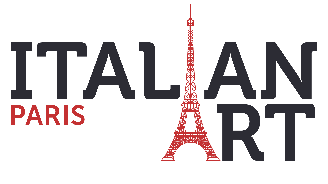 Arte Italiana a PARIGIEsposizione di 26 artisti italiani Dal 15 al 27 giugno 2019VERNISSAGE: 15 giugno ore 18:00presso LE LOCAL 142, rue Prévost Parasol – 14° arrondissementMetro 13 / Tram T3 Porte de VanvesL’Associazione Régie de Quartier Flora Tristan, con la direzione artistica di Laura Ginatta, presenta la mostra collettiva d’arte contemporanea ItalianArt: 26 artisti emergenti sulla scena italiana che espongono per la prima volta nella capitale francese. Un folto ed eterogeneo gruppo di artisti che spaziano dalla pittura alla fotografia al disegno, dall’arte figurativa a quella astratta, con un comune denominatore: il desiderio di esportare la creatività e l’attenzione alla qualità che da sempre rappresentano il meglio della cultura italiana. Uno scorcio di quella fucina incredibile di talenti che è la nostra penisola ed insieme un tentativo di aiutare questi stessi talenti a trovare uno sbocco, a emergere dal mucchio e trovare il posto che si meritano. ItalianArt vuole essere il primo passo di un progetto che si prefigge di organizzare mostre itineranti in Europa e di favorire gli scambi con le realtà artistiche e culturali del paese ospite.Partner ideale di questa tappa d’esordio, l’Associazione Régie de Quartier Flora Tristan, che crede nel concetto di ripartire dall’ARTE per fondare un legame sociale, favorire la convivialità, l’espressione e la circolazione delle idee. Fulcro della sua azione lo spazio espositivo LE LOCAL 14, dove si sono susseguiti, nel corso dello scorso anno, esposizioni, atelier creativi, concerti e attività che vedono attivamente coinvolti artisti e abitanti dell’effervescente quartiere di Porte de Vanves. Situato nel sud di Parigi, in una larga e colorata via pedonale piena di alberi, LE LOCAL 14, ha accolto con entusiasmo l’iniziativa di una mostra collettiva di artisti italiani emergenti.L’inaugurazione, sabato 15 giugno alle ore 18:00, è l’occasione di incontro tra gli artisti, gli specialisti del settore, la comunità italiana a Parigi e i tanti appassionati d’arte della capitale. Ad allietare ulteriormente la serata, musica italiana, buffet e volontà di festeggiare insieme quella che, per ItalianArt, vuole essere l’inizio di una grande avventura. Italiana.Luogo: LE LOCAL 14Indirizzo: 2, rue Prévost Parasol – 75014 – Parigi Quando: dal 15/06/2019 - al 27/06/2019Vernissage: 15/06/2019 ore 18:00Genere: arte contemporanea: pittura, disegno, fotografiaOrari: sabato 15/06 dalle ore 18:00 alle 21.00; dal mercoledì al venerdì dalle ore 15.00 alle 19:00; giovedì 20/06 concerto h 19:30; venerdì 21/06 live music on the street; sabato 22/06 conclusione festival PHILO SCENE e live painting; giovedì 27/06 finissage dalle ore 18:00.Press kit: https://drive.google.com/drive/folders/17EHzjUVmLs0o-9jntXT0Mx0t04B5s7X6?usp=sharingDirezione Artistica e coordinamento Francia: Laura GinattaManagement e Graphic Communication: Nazareno De Santis e Giuseppe de GregorioOrganizzazione logistica e allestimento: Simone NannettiAssociazione Francese partner: Association Régie de Quartier Flora TristanElenco Artisti:Arual Jay; Andrea Pennini; Barbara Lunetti; Caterina Rossi; Claudia Marcelli; Davide Molino; Davide Stirpe; Erika Vitale; Elisa Allegretti; Enrica Di Giorgi; Fabiana Calicchia; Fausto Cubello; Federico Lemme; Francesco Borrelli; Francesco Falace; Gaia Tiseo; Giovanna Fiacco; Giuseppe De Gregorio; Irene Scarchilli; Luca Grossi; Marta Campioni; Nazareno De Santis; Riccardo Bianchini; Roberta Pantone; Sara Cipullo; Samuele Mollo.Per ulteriori informazioni:Email: italianartshow@gmail.comT: +33 6 38352951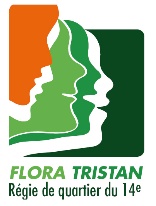 Whatsapp: +39 392 9228629